Практическое занятие 4Методы оценки инвестицийОпределение внутренней нормы доходностиПример определения внутренней нормы доходности. Определите внутреннюю норму доходности предложенных инвестиционных проектов. Сделайте выводы.Проект АПроект БРЕШЕНИЕПроект А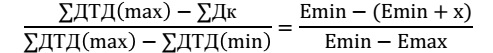 ВНДА = 5 + Х = 5+7,9 = 12,9%Проект БВНДБ = 5 + Х = 5+4,3 = 9,3%Предпочтение отдается проекту с максимальной  ВНД.ЗАДАНИЯ по теме1. Рассмотрите влияние распределения доходов во времени на показатель ВНД. Сделайте выводы.2. Рассмотрите влияние распределения доходов во времени на изученные показатели эффективности проектов. Сделайте выводы.Временной интервал012345Инвестиционные затраты, тыс. руб.1200Текущий доход от проекта, тыс. руб.50200450500600Временной интервал01234Инвестиционные затраты, тыс. руб.800Текущий доход от проекта, тыс. руб.250250250250Временной интервал012345Инвестиционные затраты, тыс. руб.1200Текущий доход от проекта, тыс. руб.50200450500600Коэффициент дисконтирования, min (Е=5%)0,9520,9070,8640,8230,746Max дисконтированный текущий доход, тыс. руб.048181389411470∑ = 1499Max кумулятивный дисконтированный денежный поток, тыс. руб.-1200-1152-917-582-171299Коэффициент дисконтирования, max (Е=21%)0,8260,6830,5640,4670,386Min дисконтированный текущий доход, тыс. руб.041137254233232∑ = 897∑ = 897Min кумулятивный дисконтированный денежный поток, тыс. руб.-1200-1159-1022-768-535-303Временной интервал01234Инвестиционные затраты, тыс. руб.800Текущий доход от проекта, тыс. руб.250250250250Коэффициент дисконтирования min (Е=5%)0,9520,9070,8640,823Max дисконтированный текущий доход, тыс. руб.0238227216186∑ = 867Max кумулятивный дисконтированный денежный поток, тыс. руб.-800-562-335-11967Коэффициент дисконтирования, max (Е=15%)0,870,7560,6580,572Min дисконтированный текущий доход, тыс. руб.0217189164143∑ = 713∑ = 713Min кумулятивный дисконтированный денежный поток, тыс. руб.-800-583-394-230-87Проект АПроект БИнвестиционные затраты, тыс. руб.750750Текущий доход, тыс. руб. по интервалам:     140010025004003100500Проект АПроект БИнвестиционные затраты, тыс. руб.13001300Текущий доход, тыс. руб. по интервалам:     180030025005003300800